                  Månedsbrev april 2024	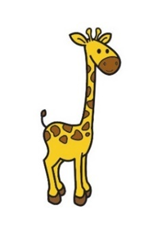                   Sjiraffene«En trygg start»Evaluering av mars   Når er klokka stilt, sola titter frem, det er vår!!! I mars måned har vi hatt temaet Påske og Skinnvotten. Vi har holdt på med prosjekt om Skinvotten i tre måneder nå og barna er fortsatt veldig interessert i det. Vi merker det veldig godt når vi hører at Sjiraffbarna imiterer som en av bjørnene eller ulvene eller kommenterer i leken: «hvem er du?». Imitasjonslek er ganske populært i det siste på Sjiraffene. Barn imiterer de voksnens gjøremål og på den måten har de mulighet å utvikle sine sosiale ferdigheter og språket.I rammeplanen står det blant annet at:«Personalet skal skape et variert språkmiljø der barna får mulighet til å oppleve glede ved å bruke språk og kommunisere med andre (…) invitere til ulike typer samtaler der barna for anledning til å fortelle undre seg, reflektere og stille spørsmål (…) inkludere alle barna i språkstimulerende aktiviteter». (Rammeplanen for barnehagens innhold oppgaver 2017, s.48-49, Kommunikasjon, språk og tekst). På turer hadde vi fokus på vårtegn som vi kan finne i naturen. Barna var veldig opptatt av snøklokken, krokus, påskelilje og gåsunger. I samlingene i denne måneden sang vi flere påskesanger. Sangen «Lille Hasse hare» har vært veldig populær. Vi brukte konkreter i denne sangen: ei flue og en hare som snudde seg rundt og rundt og prompet til slutt. Spesielt har det vært morsomt når flua satt på tungen og vi måtte å synge med fingeren på tungen.   På avdelingen har vi holdt på med en del ulike påskeaktiviteter. Vi har blant annet laget hare, og pyntet påskeeggene. Barna hørte også eventyr om Påskeharen. Vi har også sådd karse. Det var en kjekk erfaring for barna å plante frø, observere den når den spirte, vanne og se den vokse opp. Vi har også hatt påskelunsj sammen med barna, der vi serverte eggerøre, kokte egg og mange ulike pålegg. Det var mye gulfarger på bordet.  Fredag den 22.mars hadde vi en påskeeggjakt. Mange av barna var spent på om påskeharen ville vise seg den dagen i skogen. Det ble masse fin lek, og noen gikk rundt og kikket om de kunne finne spor etter haren. Vi fikk et brev fra Påskeharen hvor han skrev at han hadde gjemt eggene i skogen. Sjiraffbarna fikk oppgaven i å finne og plukke sine egg selv. Det var veldig skjekt å se hvordan barna samarbeidet.  Vi hadde samling ute hvor Anna Maria fortalte eventyret om påskeharen. Til slutt fant vi ett til påskeegg. Vi sang «en liten kylling» og når egget sprakk, var det ikke en liten kylling oppi, men litt påskekos. Barna var veldig glad for å få en liten sjokolade som premie.    I leken, overgangssituasjoner, måltider, samtalene osv. jobber vi på å vente på sin tur. Det handler om turtaking, respekt og å lytte til hverandre. Vi øver på det, både når de venter på en leke, når de bytter rolle fra mamma til baby, venter på hjelp av en vokse, når de vil komme med en ytring. Å vente på tur krever selvkontroll og tålmodighet, noe som kan være vanskelig for et barn på 2-3 år, som er full av følelser og ivrig etter å gjøre noe akkurat nå. Da er det viktig at vi voksne ser, støtter og setter ord på det barnet vil, og rose ved å fortelle om styrkene de bruker når de klarer å vente og lytte til de andre.Annen informasjon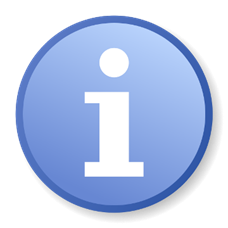 Dersom barnet er sykt eller skal ha en fridag ønsker vi at dere sender en melding til oss før kl.09.00. Telefon nummer til Sjiraffene er: 9599837Vi har planleggingsdag 02.04.2024 Barnehagen holder da stengtNoen barn har i det siste begynt å ha med egne leker i barnehagen. Vi forstå at det er kjekt og stas for det enkelte barn, men samtidig blir det ofte konflikter og skaper mye uro. Gjennom å delta i barnehagens fellesskap skal barna få mulighet til å utvikle forståelse for samfunnet og den verden de er en del av. Vi på Sjiraffene ønsker ikke at barn har med egne leker.Utviklingssamtalene er i uke 14,15,16 Vi starter besøk til store avdelinger 11.04. 31.05.2024 har Nora sin siste dag i Sandvikveien barnehage. Vi kommer til å savne henne på Sjiraffene og vi ønsker henne lykke til videre i ny barnehageHilsen:Pedagogisk leder med mailadresse:anna.maria.lasota-elijasz@stavanger.kommune.no